SNAP Papers 2009A dice is rolled three times and sum of three numbers appearing on the uppermost face is 15.A boat covers a distance of 30 kms. downstream in 2 hours while it takes 6 hours to cover the same distance upstream. What is the speed of the boat in kms per hour?A five digit number is formed by using the digits 1, 2, 3, 4 and 5 without repetitions. What is the probability that the number is divisible by 4?If the algebraic sum of deviations of 20 observations measured from 23 is 70, mean of these observations would beAn alloy of gold and silver weighs 50 gms. It contains 80% gold. How much gold should be added to the alloy so that percentage of gold is increased to 90?Weekly incomes of two persons are in the ratio of 7 : 3 and their weekly expenses are in the ratio of 5 : 2. If each of them saves Rs. 300 per week, then the weekly income of the first person isWheat is now being sold at Rs. 27 per kg. During last month its cost was Rs. 24 per kg. Find by how much per cent a family reduces its consumption so as to keep the expenditure fixed.There are 10 stations on a railway line. The number of different journey tickets that are required by the authorities isThe radius of circle is so increased that its circumference increased by 5%. The area of the circle then increases byIn how many ways can the letters of the word ABACUS be rearranged such that the vowels always appear together?In how many ways can the letters of the word ABACUS be rearranged such that the vowels always appear together?Directions for Question Nos. 12 – 14:At the start of a game of cards, J and B together had four times as much money as T, while T and B together had three times as much as J. 
At the end of the evening, J and B together had three times as much money as T, while T and B together had twice as much as J. B lost Rs. 200.What fraction of the total money did T have at the beginning of the game?What fraction of the total money did J win/lost?What amount did B start with?If a and b are negative, and c is positive, which of the following statement/s is/are true? I) a-b < a-c
II) if a < b, then a/c < b/c
III) a/b < a/c The diagonal of a square is 4 2 cm. The diagonal of another square whose area is double that of the first square isThe maximum length of a pencil that can be kept in a rectangular box of dimensions 8 cm Ã— 6 cm Ã— 2 cm, is -Directions for Question Nos. 18 to 19: based on the information given below The Venn diagram given below shows the estimated readership of 3 daily newspapers (X, Y & Z) in a city. The total readership and advertising cost for each of these papers is as below The total population of the city is estimated to be 14 million. The common readership (in lakhs) is indicated in the given Venn diagram !{width:200px}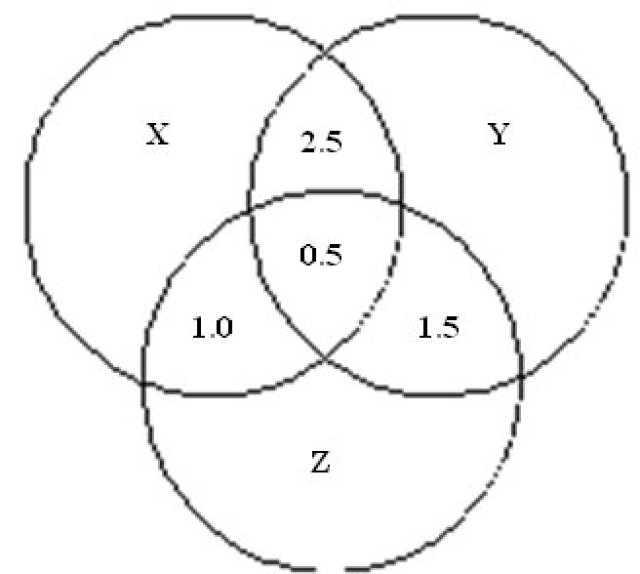 The number of people (in lakhs) who read at least one newspaper isThe number of people (in lakhs) who read only one newspaper isSonali invests of her monthly salary in insurance policies. She spends of her monthly salary in shopping and on household expenses. She saves the remaining_amount_of_Rs.12,750._What_is_Sonali’s_monthly income?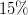 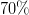 How many kgs. of tea worth Rs. 25 per kg must be blended with 30 kgs. Of tea worth Rs. 30 per kgs so that by selling the blended variety at Rs. 30 kgs there should be a gain of 10%?In an examination, out of students of the girls and of the boys passed. How many boys appeared in the examination if total pass percentage was ?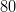 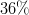 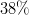 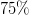 300 gms of salt solution has salt in it. How much salt should be added to make it in the solution?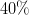 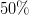 What number should replace the question mark in the image below?!{width:150px}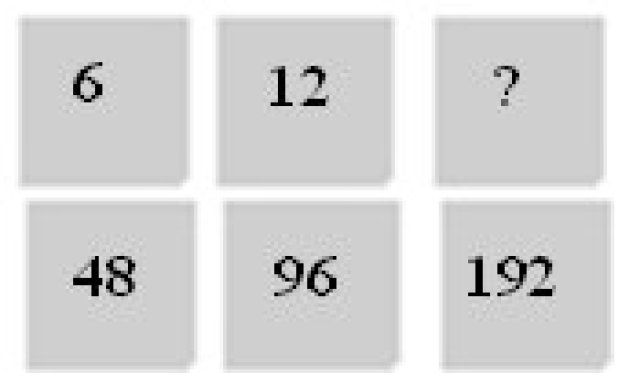 What image from bottom row should replace the question mark? !{width :200px}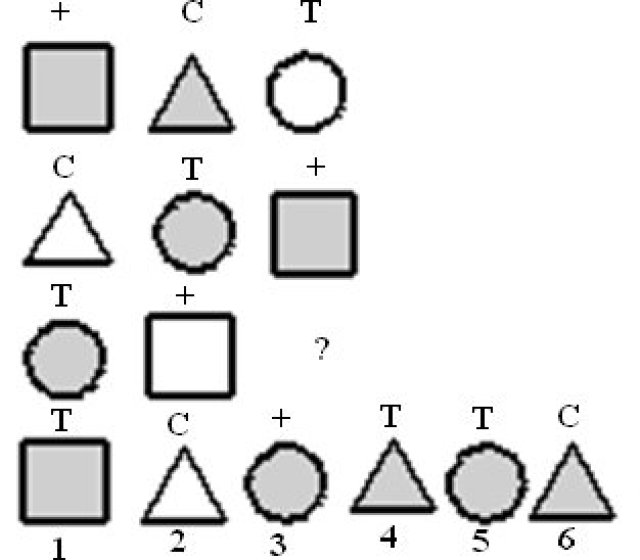 A five-digit number divisible by 3 is to be formed using numerical 0, 1,2,3,4 and 5 without repetition. The total number of ways this can be done is:A contract is to be completed in 50 days and 105 men were set to work, each working 8 hours a day. After 25 days, 2/5 th of the work is finished. How many additional men be employed so that the work may be completed on time, each man now working 9 hours a day?A can built up a structure in 8 days and B can break it in 3 days. A has worked for 4 days and then B joined to work with A for another 2 days only. In how many days will A alone built up the remaining part of the structure?The first two terms of a geometric progression add up to 12. The sum of the third and the fourth terms is 48. If the terms of the geometric progression are alternately positive and negative, then the first term isThe mean of the numbers a, b, 8, 5, 10 is 6 and the variance is 6.80. Then which one of the following gives possible values of a and b?An agent sells goods of value of Rs. 15,000. The commission which he receives at the ratio of 12 Â½ % isequal to 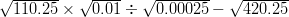 Directions for Question Nos. 33 – 35:The table below shows the number of people who responded to a survey about their favourite style of music. Use this information to answer the following questions to the nearest whole percentage.!{width : 350px}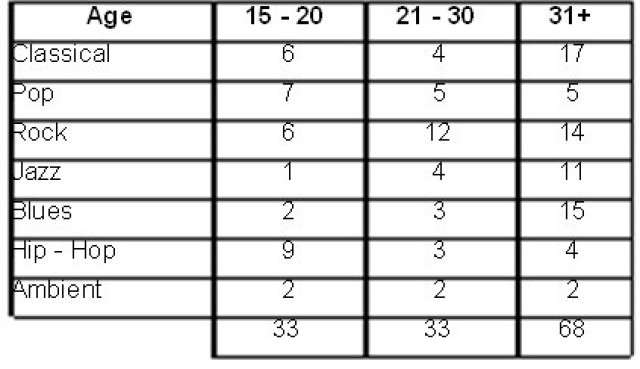 What percentage of respondents under 31 indicated that Blues is their favourite style of music?What percentage of respondents aged 21-30 indicated a favourite style other than Rock music?What percentage of the total sample indicated that Jazz is their favourite style of music?Directions for Question Nos. 36 – 40:
The pie charts below show the percentage of students in each faculty at North West University and the number of non-US students in the Arts faculty. These percentages have been rounded to the nearest whole number. There are a total of 1049 students in Arts faculty. Use this information to answer the following questions.1.!{width :200px} 2.!{width :250px}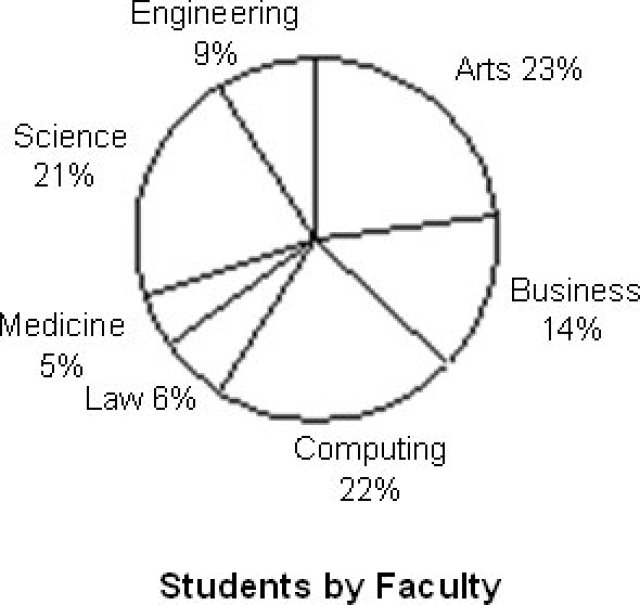 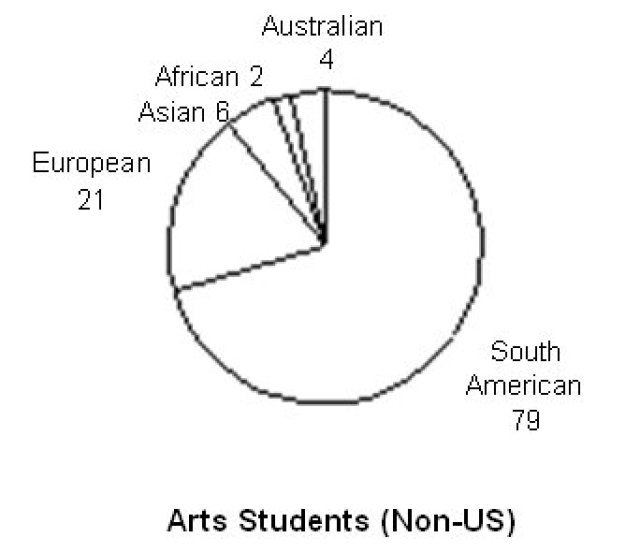 What percentage of students in the Arts faculty are non-US students?How many students are there in the Engineering faculty?How many students are there at the University?If six percent of Science students are Asian. How many Asian students are studying Science?If six percent of Science students are Asian. How many Asian students are studying Science?There are 3 societies A, B, C having some tractors each. A gives B and C as many tractors as they already have. After some days B gives A and C as Many tractors as they have. After some days B gives A and C as many tractors as they have. Fianlly each has 24 tractors. What is the original No. Of tractors each had in the beginning?Although_most_of_the_fastest_growing_jobs_in_today’s_economy_will_require_a_college_degree,_many_of_the_new jobs being created from home health aide to desktop publisher require knowledge other than gained from earning a degree. For workers in those jobs, good basic skills in reading, communication, and mathematics play a important role in getting a job and developing a career. From_the_information_given_above_it_can_be_validly_concluded_that,_in_today’s_economyAccording to the National Agricultural Aviation Society (NAAS), without the use of crop protection products to control insects, weeds, and diseases, crop yields per acre will drop by more than 50 percent. The first aerial application_ of_ insecticide_ occurred_ in_ 1921,_ and_ it_ was_ a_ huge_ success._ By_ contrast,_ in_ today’s_ economy_ all_ aircraft that are classified as aerial applicators do more than just apply insecticide; today, they also spread sees and apply fertilizer. From the information given above it CANNOT be validly concluded thatLou observes that if flight 409 is cancelled, then the manager could not possibly arrive in time for the meeting. But the flight was not cancelled. Therefore, Lou concludes, the manager will certainly be on time. Evelyn replies that_even_if_Lou’s_premises_true,his_argument_is_fallacious._And_therefore,_she_adds,_the_manages_will_not_arrive on time after all.Which of the following is the strongest thing that we can properly say about this discussion?Cars are safer than planes. Fifty percent of plane accidents result in death, while only one percent of car accidents result in death. Which of the following, if true, would most seriously weaken the argument above?Directions for Question Nos. 46 – 48Refer to the chart below showing annual production and answer the questions that follow.!{width :450px}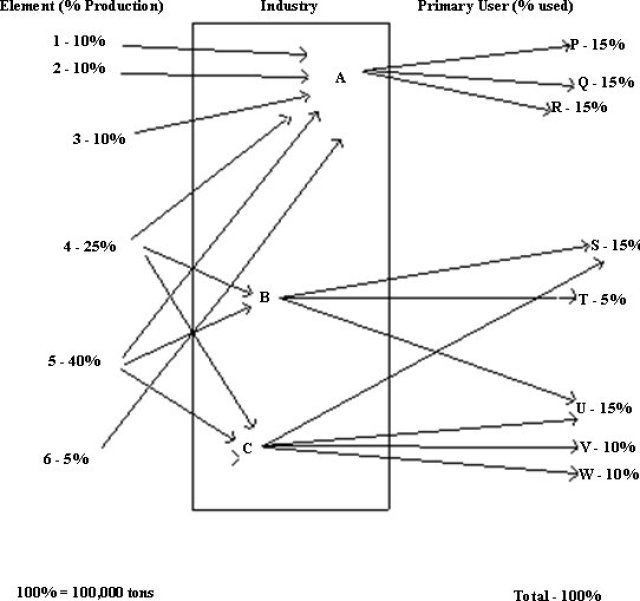 Which industry /industries contribute /contributes to company S?Industry B processes what percentage of the total production of listed elements?Of the listed elements processed by the Industry A, how many tons are produced annually?Directions for Question Nos. 49 – 52: In each of the following questions there are two blanks marked I & II. The words to fill in these blanks are given against I as (A,B,C,D) and II as (P,Q,R,S) RESPECTIVELY. The right words to fill in these blanks are given as four alternatives. The words on either side of the sign (: :) have a similar relationship. That alternative which signifies this relationship is your answer.I : Increase : : Descend : II 
I. (A) Grow (B) Ascend (C) Rise (D) Price 
II. (P) Reduce (Q) Down (R) Decrease S) MountainModern : I : : II : OldI. (A) Ancient (B) Death (C) Famous (D) Civilization II. (P) Industrialisation (Q) Young (R) Fashion (S) WesternPart : I : : Class : II I. (A) Section (B) Whole (C) School (D) Students
II. (P) Student (Q) School (R) Teachers (S) RoomSummit : Apex : I : II 
I. (A) beautiful (B) Picture (C) Attractive (D) Enhancing II. (P) Comfortable (Q) Pretty (R) Healthy (S) BraveIf in a certain code beautiful is coded as 573041208, BUTTER as 504479, How is FUTURE coded in that code?How many Mondays are there in particular month of a particular year if the month ends on Wednesday?Directions for Question Nos. 55 – 56:
There are two rows of numbers in each question. The upper row is complete and in the lower one number is missing. Find a suitable number to fill the blank space so that the symmetry with the upper row is maintained. !{width:120px}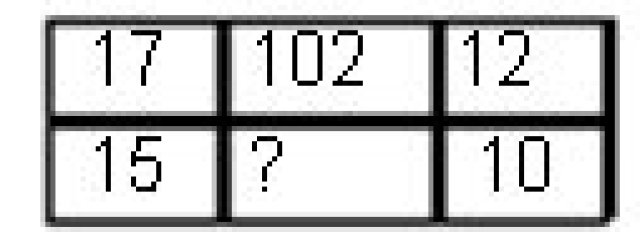 !{width : 120px}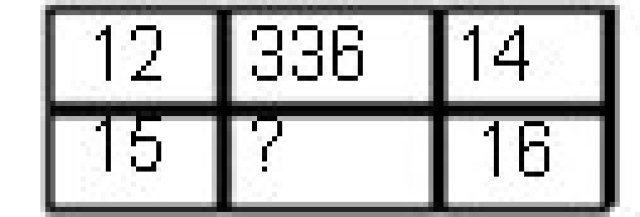 Directions for Question Nos. 57 – 58Seven People A, B, C, D, E, F, G are planning to enjoy boating. There are only two boats, and the following conditions are to be kept in mind. 
(I) A will go in the same boat in which E is to go. 
(II) F cannot go in the same boat in which C is, unless D is also accompanying. 
(III) Neither B nor C can be given the boat in which G is. 
(IV) The maximum number of persons in one boat can be four only. If F and B are in one boat, which of the following statements is true?If E gets the boat with F, which of the following is the complete and accurate list of the people who must be sitting in one boat?59. Directions for Question Nos. 59 – 60
A series of figures has been shown on the left. Find the figure in the place of ? from the figures on the right.!{width : 300px}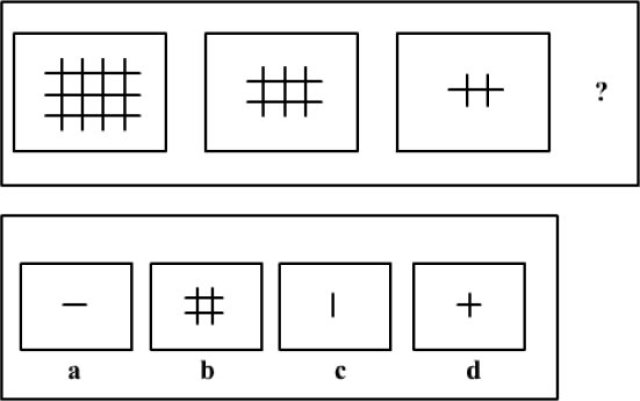 !{width :250px}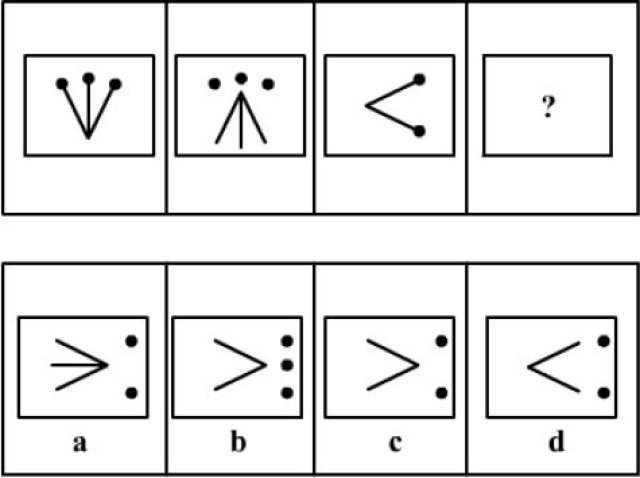 Complete the following series.
(GMSY, IOVA, KQWC, ?) Directions for Question Nos. 62 – 65:Following_is_a_new_plan_called_’Airtel_One’,introduced_by_Airtel(GSM_service_Provider)_for_its_post-paid customers.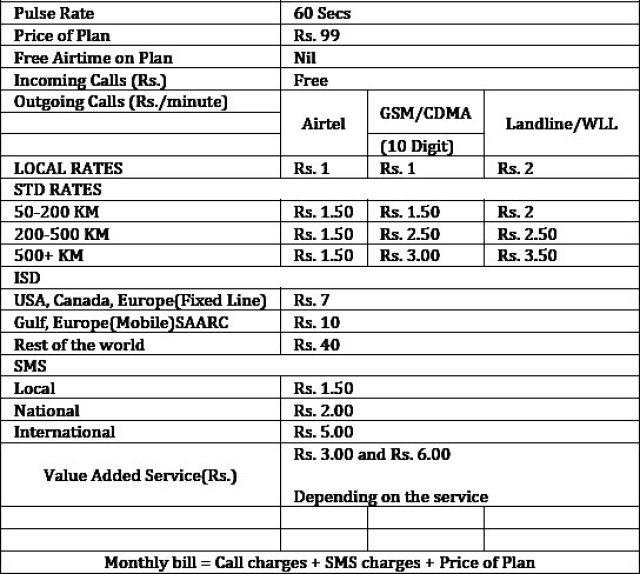 If Mohan made STD calls (within 100 kms) for 30 min and spent 100 min on local calls with 30% on landline. 40% in GSM and 30% on Airtel, and Rohan spent 18 min on STD within 150 Kms and spent 120 min on local calls with 30%, 40% and 30% on GSM, landline and Airtel respectively, then who spent more?A new SMS scheme was introduced @60p/local SMS, with an additional monthly charge of Rs.35. Who will not benefit from the scheme? A Person sendingA bill of Rs 199/Month is definitely not possible when you make onlyA person makes 12 minutes of ISD calls in a month. If 80% of his ISD bill from calling the rest of the world, then the ISD calls for the minimum duration were made to which of the following group of countries?Directions for Question Nos. 66 – 67:These questions are based on the graph which shows the demand and production statistics of 5 T.V. companies !{width : 400px}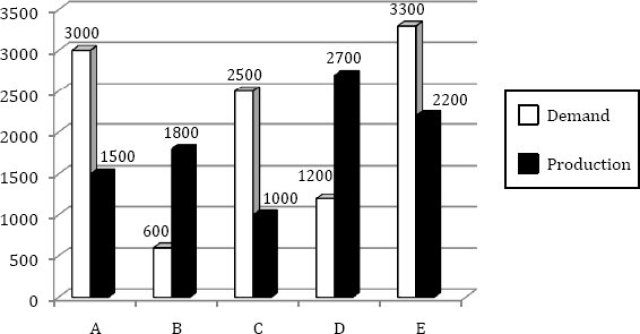 What is the difference between the average demand and the average production of the five companies taken together?The production of the company D is how many times of the production of the company A?Directions for Question Nos. 68 – 69: 
The following questions are based on the pie-chart given below which gives the expenditure incurred in printing a magazine: !{width :250px}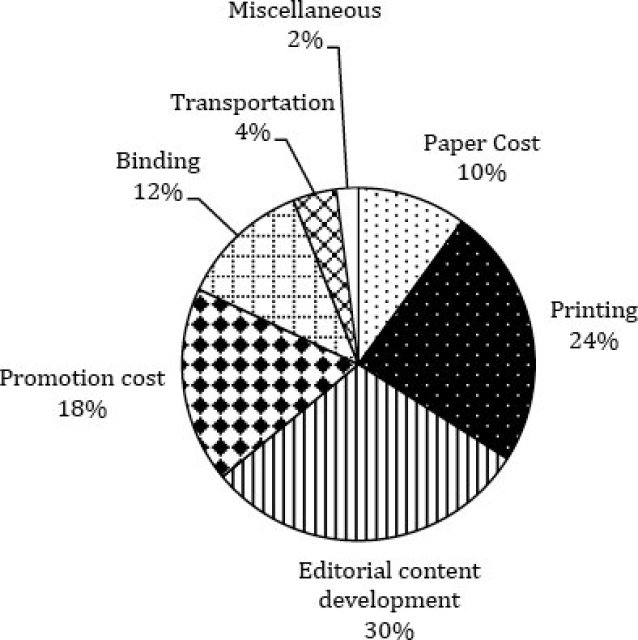 What is the angle for the sector representing paper cost?For a given issue of the magazine, the 2% of the cost is Rs. 2,000 and the print-run is 12,500 copies. What should be the sale price if the publisher desires a profit of 5 percent?If_’water’is_called‘food’,‘food’_is_called‘tree’,_’tree’_is_called‘sky’,_’sky’_is_called‘wall’_,_on_which_of_the_following does_a_’fruit’_grow?Dendrochronology isWhich company launched the first mobile phone operation in India?Which is the longest running English language TV cartoon in history, first launched by Warner Brothers in 1969 exclusively for television, and is now popular fare on the Cartoon Network?The expansion for BIFR, in the context of the Indian Industry is:What is Ekistics?What is Red Herring in an IPO?Eight_O’clock_Coffee,_a_US_based_coffee_marketer,_is_a_group_company_ofBio-diesel is extracted from the following plant:Which woman tennis player won the maximum number of Grand Slam singles titles in the history of tennis?What is the nickname of New York city?Which was the first Indian company to be listed in NASDAQ?“TAREGNA”_- a village in Bihar was in the news because ofThe_driver_for_Formula_One’s_Force_India_Team_is(MDRT) – Million Dollar Round Table consists ofWho declares_the_”Credit_Policy”_of_India?Name of the body which regulates the stock Exchanges in India isRafflesia_arnoldii_is_its_botanical_name_and_it_holds_a_world_record_in_the_plant_world._What’s_the_record?Temujin was a famous historical character of the world, but we know him by a different name. Which one?What is Short Selling in stock market lingo?Mahatma Gandhi was nominated for Nobel Peace prize for the first time in the year 1937 and last time in the year 1948. How many times in between these two years was he nominated?Which organization instituted the Nobel Prize in Economics?Film stars have been endorsing Lux beauty soap since ages. Who was the first actress of Bollywood to do so?India’s_interstate cricket tournament is named after Kumar Shri Ranjitsinghji Vibhaji Jadeja or in short Ranji, the great cricket legend. He played his cricket in England and also played for English national team. Which county he used play for in the league cricket of England?As a practice, all major states capitals have offices of Reserve Bank of India with only one exception. Which city of India has an office of RBI without being a state capital?This distinguished Indian was born on 28th December 1937 in Surat. He has completed the Advanced Management Program at Harvard Business School, USA. He turned down a job offer from IBM to join his family business and today he is one the top business leaders of India. Name the tycoon.t’s_known_to_be_used_in_Egypt_in_3000_BC,but_its_name_had_been_derived_from_old_French_expression._It_is_made from the fermentation of ethanol in a process that yields its key ingredient, ethanoic acid. What is it?The_name_of_this_Japanese_company_literally_means_”three_diamonds”._Which_one?Who were the first twins to ply test cricket?Which country has the largest rail network in the world?Who won the 2009 French open tennis ladies title?Who invented the microchip?Which is the largest landlocked country in the world?hich country makes Panama hats?Who was the Prime Minister of India when the 42 nd Amendment Bill bringing in the changes in the Constitution was passed?Which one of the following planets lost its planet status recently?One barrel of oil is approximately equivalent to how many litres?Five year plans in India are finally approved by the :Many a time we read in the newspapers about Southern Cone of South America which includes Argentina, Chile, Paraguay, Uruguay and Peru. Which is the most spoken language of this geographical area?Which one of the following is not a member of the organization of petroleum exporting countries (OPEC)?Who_invented_’computer_laptop’?Choose the correct option to fill the blank for correct grammatical use. 
She is a close friend of …......................He took care of her ___ she was restored to health.Choose the correct option:
The man ____ his appearance completely since then .From the options below, choose the word with the incorrect spelling:Choose the word spelt correctly :Direction for Question Nos. 76 – 79 Fill in the blanks with the correct pair of words :He lives __ Bangaluru __115, Richmond Road.‘Aurally_challenged’is_a___for_the__.If error is a _, fault is ____.The man has _ the rules of ethical conduct; he is __ a beast.Part of Australia is known to the natives as The Outback.I know that you want to learn to drive Rima but you are too young.Select as option the word closest in meaning to the given word: VeraciousSelect as option the word closest in meaning to the given word: PerturbDirection for Question Nos. 82 – 83
Choose the option that is the closest in meaning to the phrases in bold : He was a king who ruled his subjects with a high hand. I racked my brains to solve this difficult problem.Direction for Question Nos. 86 – 87
Select the most appropriate meaning of the underlined idiomatic phrase :
I was supposed to give a speech to my English class, but I got cold feet and_I_didn’t_go.Take care of what u say! You will have to eat your words! Which two sentences convey the same idea? 1. Shouldn’t_they_have_checked_your_tickets? 2. I wonder if they should have checked your tickets.3. I want to know if they checked your tickets. 4. They should have checked your tickets. Direction for Question Nos. 89 – 90
Choose a single word which is opposed to the meaning contained in the sentence. He was magnanimous and his benevolence made him give to charity. Biannual isChoose the odd one out :Choose the correct option :
If_’inter’_means_between_as_in_interstate,‘intra’_as_in_intravenous means __.Question 133 of 150Match the part of speech (in bold) to their usage(down) Match the items in the column A with those in column B. Choose the correct answer combination given below. Match the part of speech (in bold) to their usage. Direction for Question Nos. 96 – 97 
Choose_the_segment_with_error.If_there_is_no_error,_choose_‘d’ A. Idli and SambarB. Make the breakfast C. In the SouthD. No errorChoose_the_segment_with_error.If_there_is_no_error,_choose_‘d’ A. Your account should B. Have been credited C. With_three_month’s_interest.D. No errorChoose the sentence where the underlined word is used appropriately.Choose
1. Can you imagine his forgetting his own birthday? 
2. Can you imagine him forgetting his own birthday?Choose
1. Recently I read about a unique wedding that took place in the newspaper. 
2. Recently I read in the newspaper about a unique wedding that took placeComplete the given sentence by choosing the correct phrase. You cannot succeed unlessRe -arrange the scrambled segments in logical order to make a complete sentence. 1. to place where more opportunities are available 
2. and so there is a great demand for English 
3. for professional and economic growth 
4. because_it_takes_one_outside_one’s_own_community 
5. English is language of opportunitiesChoose the best construction :At times,we are all _ _ to be mistaken.He hardly cares, _?dentify the figures of speech in the following sentences: 
As proud as a peacock.ath lays his icy hand on kings.Direction for Question Nos. 108 – 110Read the passage carefully and answer within the context.“__way_to_deal_with_frozen_feelings”Every child experiences all that happens around him with total awareness. In the first seven years the child’s brain is like a sponge, taking in all sensory inputs and building his idea of his surroundings. As long as the environment is safe, the child learns with incredible speed. However, when the environment is scary or stressful, the child unlearns past learning just as rapidly. In the early years of every child’s life, whenever there is shock, violence, fear or pain, these intense emotions are imprinted deeply into memory. Whenever the same activity or situation is repeated, the nervous system and body subconsciously re-experience the memory of that trauma. Any emotional situation that takes us out of the present and into the past means that whenever the same kind of emotion crops up later in our life we return to the past for our reference point. If that point was at age three, we find ourselves behaving like a three-year-old. We feel childish and we behave childishly. Our feelings are the cause of this ‘glitch’ in our learning process. We know we should be able to make a positive change, but that doesn’t change anything. The process of change need not be traumatic. We couldn’t have done any better because we didn’t know how to. But we should realise that was then and this is now! We can choose to choose again. It’s up to us. It’s our movie! The_”Frozen_Feelings”_being_talked_about_are_aboutA_’glitch’_isdentify the correct sentence, based on the paragraph1/52/51/6None of these187.51355/64/51/5None of these242526None of these60 gms30 gms50 gms40 gmsRs. 5400Rs. 4500Rs. 7500Rs. 6300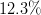 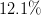 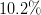 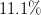 929091None of these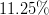 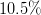 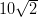 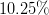 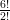 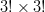 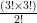 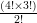 1/81/51/32/9Lost 1/3Won 1/5Lost 1/6Won 1/12Rs. 375Rs. 275Rs. 575Rs. 825II onlyIII onlyII and III onlyI onlycm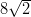 16 cmcm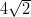 8 cmcm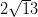 cmcm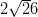 cm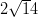 NewspapersReadership (lakhs)Advertising cost (Rs. per sq. cm)X
Y 
Z8.7
9.1
5.66000
6500
500023.417.44.711.917.44.711.923.4Rs. 35,500Rs. 42,500Rs. 40,000Rs. 38,80042 kgs32 kgs36 kgs40 kgs34036032037060 kgs80 kgs40 kgs70 kgs24221820416None1222162172103534373612 days9 days10 daysNone of these-12-28-4a = 3, b = 4a = 5, b = 2a = 0, b = 7a = 2, b = 4Rs. 1875Rs. 2125Rs. 2700Rs. 20000.730.500.750.647.114.18.37.6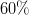 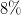 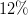 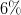 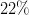 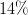 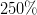 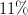 30%420410390440456046404650445048120%57%66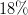 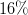 A-29, B-21, C-12A-21, B-12, C-29A-21, B-12, C-39A-39, B-21, C-12Skills in reading, communication and mathematics play an important role in developing a career as a desktop publisher.The majority of the new jobs being created require knowledge other than that gained from earning a college degreeA job as a home health aide will rely more on communication skills than on a basic skills in reading and mathematicsIf a job is one of the fastest growing jobs, it will require a college degree.In_ today’s_ economy any aircraft that cannot be used to apply fertilizer cannot be classified as an aerial applicatorAccording to NAAS, if crop yields per acre drop by more than 50 percent, then crop protection products have not been used to control insects, weeds, and diseases.In_today’s_economy,if_an_aerial_applicator_is_used,_then_it_will_be_able_to_spread_seed_and_to_apply_fertilizerAccording to the NAAS, if crop yields per acre never drop by more than 50 parcent, then crop protection products have been used to control insects, weeds, and diseases.Since_Evelyn_is_right_about_Lou’s_argument,_her_own_conclusion_is_well_supported.Evelyn_is_mistaken_in_thinking_Lou’s_argument_to_be_fallacious,_and_so_her_own_conclusion_is_unwarranted.Evelyn_is_right_about_Lou’s_argument,but_nevertheless_her_own_conclusion_is_unwarranted.Since_Evelyn_is_mistaken_about_Lou’s_argument,_her_own_conclusion_must_be_falseThe number of car accidents is several hundred thousand times higher than the number of plane accidents.Planers are inspected more often than cars.Plane accidents are usually the fault of air traffic controllers, not pilots.Pilots never fly under the influence of alcohol, while car drivers often do.Industry A and B onlySmallest plantB and C onlyA and C only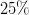 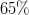 Cannot be determined50,000100,00055,00030,000CPARRBDQAQASCRBPARDSBQCPAQDSCRBP204079204097201497704092345Cannot be specified11775211125220125450480D is in the other boatE is with F and B in one boatG is in the other boatC is in the other boatD and AF and EC,D and BG and Ab And cOnly ca And bOnly ba and bb and dOnly aOnly cNSYEMYTEMSYEMSYFRohanCannot be determined.Both spent the same amount.Mohan60 local SMS a month40 local SMS a month59 local SMS a month38 local SMS a month10 STD calls (250 Kms) each to Airtel, GSM and landline respectively and 30 calls in a month8, 4 and 7 calls to Airtel GSM and landline respectively on STD (500+Kms) and 55 local calls in a month30 calls to Airtel on STD (500+Kms) and 55 local calls in a month16 calls to Airtel on STD (15 Kms and 76 local calls in a month)USA, Canada, Europe (Fixed Line)Rest of the worldGulf, Europe (Mobile), SAARCCannot be determined.13814004002801.51.112.51.823.5 degrees45 degrees10 degrees36 degreesRs. 8.40Rs. 7.5Rs. 8Rs. 5WaterFoodTreeSkyThe method of scientific dating based on the analysis of tree-ring growth patterns.Is the study of glaciers or more generally ice and natural phenomena that involve ice.The scientific study of landforms and the processes that shape them.A core sample from the accumulation of snow and ice over many years that have re-crystallized and have trapped air bubbles from previous time periods.EssarMax TouchModi TelstraBharti AirtelScooby DooTom and JerryPopeyeJohnny BravoBureau for Investment and Financial ReconstructionBoard for Industrial and Financial ReconstructionBoard for Investment and Financial ReconstructionBureau for Industrial and Financial ReconstructionThe water sports related studyThe art of card tricksThe science of Body MassThe science of human settlementsMinimum Offer per ShareSubmission of FormProspectusFunds Generated during IPOUnileverTataBritanniaITCAloe VeraHibiscusJatrophaChamomileSteffi GrafBilli Jean KingMartina NavratilovaMargaret CourtBig Sweet LimeBig GrapeBig AppleNone of the aboveCognizantWiproTCSInfosysRahul_Gandhi’s_election_campaignViewing of the solar eclipseA visit by Hillary ClintonThe Naxal massacre of tribalsAdrian SutilJensen ButtonMark WebberFelipe MassaWorld’s_richest_industrialistsWorld’s_richest_sports_personsGlobal Association of Life Insurance professionalsWorld’s_most_powerful_golfersThe_Indian_Bank’s_AssociationThe Commerce MinistryThe Finance MinistryReserve Bank of IndiaSEBICIDSHCILCBILongest surviving treeLargest bloomTallest cactiSmallest plantKublai KhanBaburEmpereor NeroGenghis KhanSelling a share after owning it for a short period of time.Selling all the shares in your booty which are not productive.Selling the shares which you do not own.Selling of shares which are quoted for a short period of time.1302Svenska HandelsbankenSveriges RiksbankEconomics Department of Oxford UniversityInternational Monetary FundSuraiyaLeela NaiduLeela ChitnisMadhubalaSomersetSurreyEssexSussexPuneAllahabadNagpurBarodaAnil AmbaniRatan TataAnand MahindraAzim PremjiVinegarTobasco SauceSoya SaucePhenolSanyoMutsuhitoMitsubishiSuzukiSteve and Mark WaughMerv and Kim HughesIan and Greg ChappelSurinder and Mohinder AmarnathChinaU.K.U.S.AIndiaKristina MladenovicMaria SharapovaVenus WilliamsSvetlana KuznetsovaRobert Noyce and Jack KilbyGordon Moore & Robert NoyceSaber BhatiaLarry Page and Sergey BrinMongoliaSwitzerlandChinaKazakhstanEcuadorBoliviaCubaPanamaIndira GandhiV.P. SinghRajiv GandhiMorarji DesaiPlutoNeptuneSaturnMoon200150120160Union CabinetPresident on the advice of prime ministerPlanning commissionNational Development CouncilPortugueseEnglishSpanishFrenchBrazilEcuadorAlgeriaNigeriaQ. Daimler – GermanyArthur Wynna – USASinclair – BritainNone of the aboveMYMeMineITillBeforeAfterWhenChangedHas changedIs changedIs changingDiaperDichotomyDiarrheaDiasSuperintendantAllottedSieveDissipateIn OnAt OnAt InIn AtEuphemism – DeafSimile – DisableSynonym – DumpMetaphor – BlindBlunder – To blameSlip – An inaccuracyMistake – A defectDefect – A mistakeIgnored – BasicallyFlouted – VirtuallyFlaunted – LiterallyBroken – AsHypenSemicolonCommaInverted commasSemicolonHypenInverted CommasCommaFalseTruthfulVariedImageTurn aroundCompatibleStipulateDisturb greatlyOppressivelySympatheticallyGenerouslyDemocraticallyI consulted several people.I used my commonsense.I subjected my mind to hard thinking.I read a large number of books.I_got_too_nervous_and_I_didn’t_go.It was winter time and I had no snacks for my feet.My_feet_got_cold_so_I_didn’t_go.My English class-room makes my feet feel too coldYou will have to take back what you have said.You have no food to eat.None of the above.You are not good with your language.2, 32, 41, 41, 2SnobbishTyrannicalCruelMeanOnce in two yearsAfter every two yearsTwice a yearEvery yearEternalEphemeralTransientTemporalWithoutOntoWithinInto1. Adjective1. Adjective5. The fire engine came rushing down the hill.5. The fire engine came rushing down the hill.2. Preposition2. Preposition6. He has seen the ups and downs of life.6. He has seen the ups and downs of life.3. Noun3. Noun7. Down with the tyrant!7. Down with the tyrant!4. Verb 4. Verb 8. The porter was hit by the down train.8. The porter was hit by the down train.1-8, 2-5, 3-6, 4-71-8, 2-5, 3-6, 4-71-6, 2-5, 3-8, 4-71-6, 2-5, 3-8, 4-71-5, 2-7, 3-6, 4-81-5, 2-7, 3-6, 4-81-5, 2-6, 3-7, 4-81-5, 2-6, 3-7, 4-8A.A.B.B.1. As deaf as1. As deaf as5. gall5. gall2. As bitter as2. As bitter as6. an eel6. an eel3. As unpredictable as3. As unpredictable as7. a post7. a post4. As Slippery as4. As Slippery as8. the weather8. the weather(1 – 8), (3 – 5), (3 – 5), (4 – 7)(1 – 8), (3 – 5), (3 – 5), (4 – 7)(1 – 5), (2 – 7), (3 – 6), (4 – 8)(1 – 5), (2 – 7), (3 – 6), (4 – 8)(1 – 7), (3 – 8), (3 – 8), (4 – 6)(1 – 7), (3 – 8), (3 – 8), (4 – 6)(1 – 7), (2 – 6), (3 – 8), (4 – 5)(1 – 7), (2 – 6), (3 – 8), (4 – 5)1. Adjective1. Adjective5. Rain comes from above.5. Rain comes from above.2. adverb2. adverb6.His conduct is above suspicious.6.His conduct is above suspicious.3. Noun3. Noun7. Look above the mantel piece.7. Look above the mantel piece.4. preposition4. preposition8. The above information is for the public.8. The above information is for the public.(1 – 8), (2 – 5), (3 – 6), (4 – 7)(1 – 8), (2 – 5), (3 – 6), (4 – 7)(1 – 6), (2 – 8), (3 – 5), (4 – 7)(1 – 6), (2 – 8), (3 – 5), (4 – 7)(1 – 7), (2 – 6), (3 – 5), (4 – 8)(1 – 7), (2 – 6), (3 – 5), (4 – 8)(1 – 8), (2 – 7), (3 – 5), (4 – 6)(1 – 8), (2 – 7), (3 – 5), (4 – 6)Only BA and BOnly DOnly CC and DOnly AOnly DA and BDoes he know whom to about the hotel reservations?Who’s car are you planning to borrow ?Whoseplanning to have a birthday party ?He is the person who you met at the junction.If_both_sentences_are_correctIf_the_first_sentence_is_correctIf_the_second_sentence_is_correctIf_both_sentences_are_wrong.If_the_first_sentence_is_correctIf_the_second_sentence_is_correctIf_both_sentences_are_wrong.If_both_sentences_are_correctyou will work hard.you work hard.you shall not work hard.you do not work hard.1, 2, 5, 3, 42, 1, 3, 5, 45, 4, 1, 3, 23, 1, 4, 2, 5If_you_take_care_you_wouldn’t_have_got typhoid.If_you_had_taken_care_you_wouldn’t_have_got_typhoid.If_you_would_have_taken_care_you_wouldn’t_have_got_typhoid.If_you_took_care_you_wouldn’t_have_got_typhoid.ConsideredAptLikelyAbleWon’t_heWill heDoesn’t_heDoes heEpigramApostropheMetaphorSimilePersonificationExclamationSimileAnticlimaxChildhood learning patternsInability to learn as an adultNegative childhood experiencesNone of the above.Learning patternsSudden malfunction or breakdownnA ditchUneasy emotionsWe feel childish and we behave childishly.Both sentences are incorrect.The process of change needs to be traumatic.Both the sentences are correct.